ARUNACHAL FRONT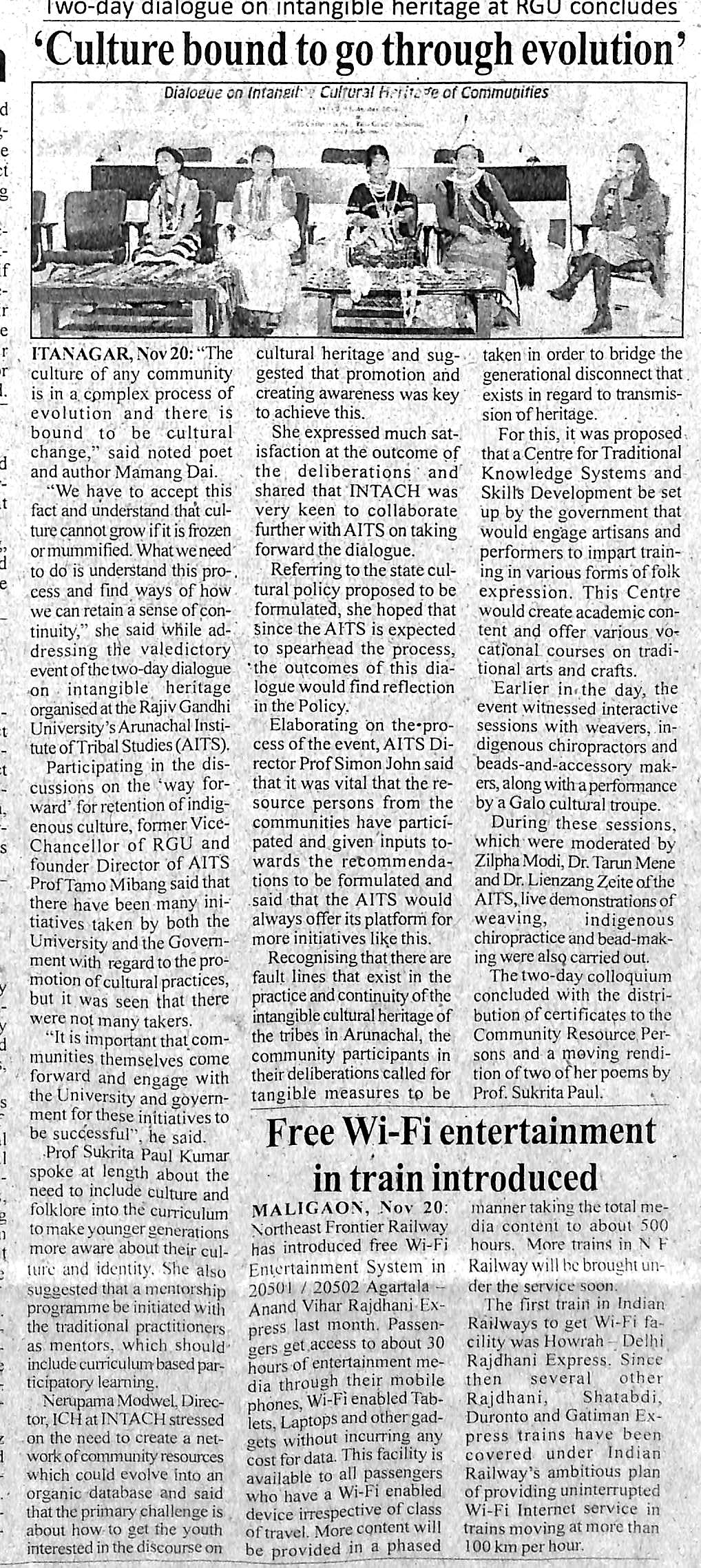 News published in: - Arunachal FrontOn 21st November 2018.Type: Regional newspaper.Place : Itanagar Arunachal Pradesh